Ausbildungskontrolle a.6 Zutaten und Zusatzstoffe beimischenSelbsteinschätzung der Handlungskompetenz durch den LernendenMeines Erachtens beherrsche ich diese Handlungskompetenz 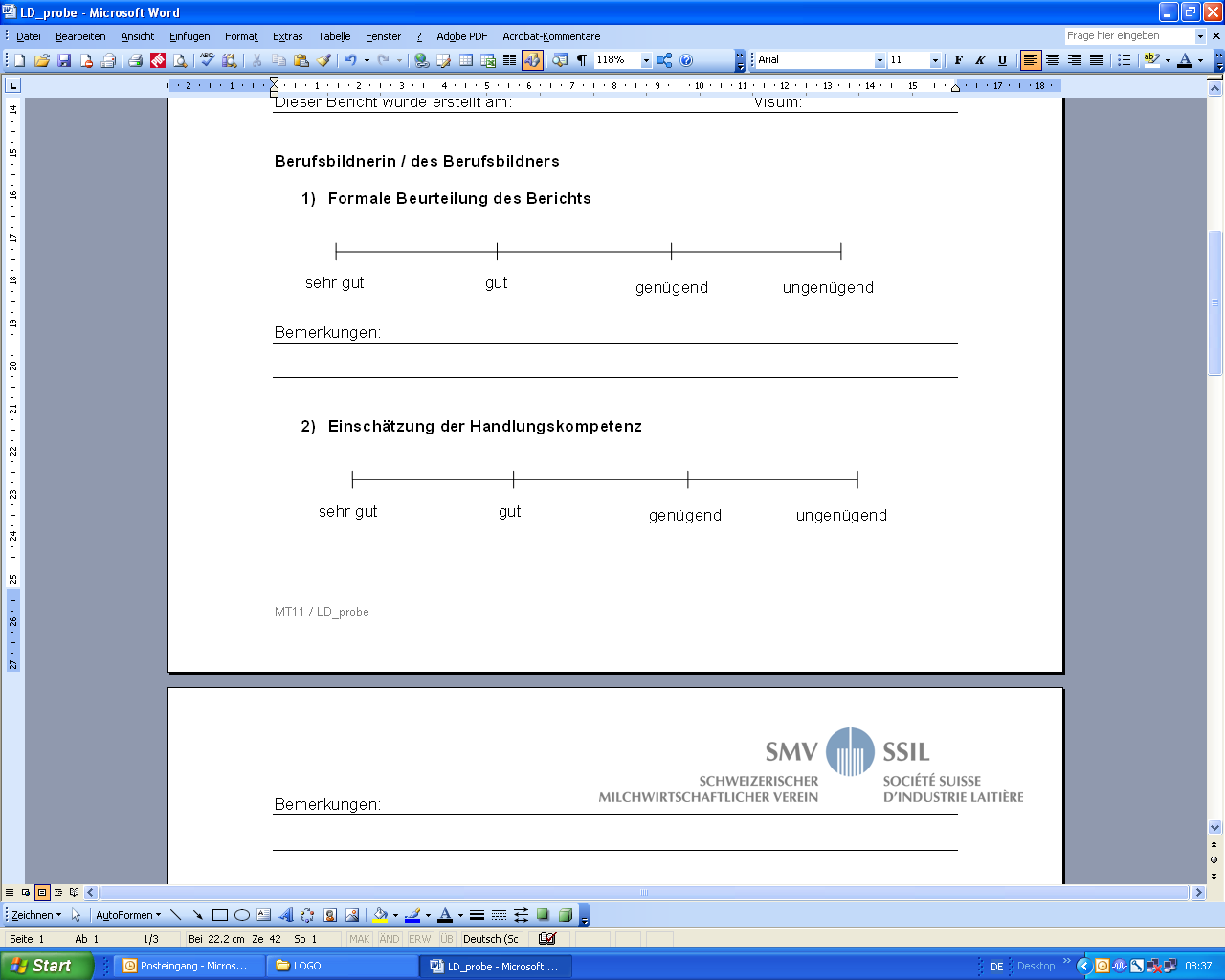 Begründung:Datum:								Visum:Einschätzung Lernende/r  - Berufsbildner/inLerndokumentation beurteilena.6 Zutaten und Zusatzstoffe beimischenBerufsbildnerin / des BerufsbildnersFormale Beurteilung des Berichts Bemerkungen:Fachliche Beurteilung des Berichts Bemerkungen:Dieser Bericht wurde kontrolliert am: 				Visum:Name / VornameLeistungsziele Betrieb beurteilenLeistungsziele Betrieb beurteilenLeistungsziele Betrieb beurteilenLeistungsziele Betrieb beurteilenMilchtechnologen/Milchtechnologinnen sind fähig Zutaten und Zusatzstoffe nach Rezeptur beizumischen. Sie berücksichtigen die Eigenschaften der Zutaten und Zusatzstoffe und wenden die entsprechenden Technologien an.Milchtechnologen/Milchtechnologinnen sind fähig Zutaten und Zusatzstoffe nach Rezeptur beizumischen. Sie berücksichtigen die Eigenschaften der Zutaten und Zusatzstoffe und wenden die entsprechenden Technologien an.Beurteilung der Ausbildungsziele A = erreicht / B = noch nicht erreicht
Beurteilung der Ausbildungsziele A = erreicht / B = noch nicht erreicht
Milchtechnologen/Milchtechnologinnen sind fähig Zutaten und Zusatzstoffe nach Rezeptur beizumischen. Sie berücksichtigen die Eigenschaften der Zutaten und Zusatzstoffe und wenden die entsprechenden Technologien an.Milchtechnologen/Milchtechnologinnen sind fähig Zutaten und Zusatzstoffe nach Rezeptur beizumischen. Sie berücksichtigen die Eigenschaften der Zutaten und Zusatzstoffe und wenden die entsprechenden Technologien an.Beurteilung der Ausbildungsziele A = erreicht / B = noch nicht erreicht
Beurteilung der Ausbildungsziele A = erreicht / B = noch nicht erreicht
Milchtechnologen/Milchtechnologinnen sind fähig Zutaten und Zusatzstoffe nach Rezeptur beizumischen. Sie berücksichtigen die Eigenschaften der Zutaten und Zusatzstoffe und wenden die entsprechenden Technologien an.Milchtechnologen/Milchtechnologinnen sind fähig Zutaten und Zusatzstoffe nach Rezeptur beizumischen. Sie berücksichtigen die Eigenschaften der Zutaten und Zusatzstoffe und wenden die entsprechenden Technologien an.Beurteilung der Ausbildungsziele A = erreicht / B = noch nicht erreicht
Beurteilung der Ausbildungsziele A = erreicht / B = noch nicht erreicht
Milchtechnologen/Milchtechnologinnen sind fähig Zutaten und Zusatzstoffe nach Rezeptur beizumischen. Sie berücksichtigen die Eigenschaften der Zutaten und Zusatzstoffe und wenden die entsprechenden Technologien an.Milchtechnologen/Milchtechnologinnen sind fähig Zutaten und Zusatzstoffe nach Rezeptur beizumischen. Sie berücksichtigen die Eigenschaften der Zutaten und Zusatzstoffe und wenden die entsprechenden Technologien an.Beurteilung der Ausbildungsziele A = erreicht / B = noch nicht erreicht
Beurteilung der Ausbildungsziele A = erreicht / B = noch nicht erreicht
a.6.1 Ich mische Zutaten und Zusatzstoffe nach betrieblichen Vorgaben den Produkten bei.a.6.1 Ich mische Zutaten und Zusatzstoffe nach betrieblichen Vorgaben den Produkten bei.Massnahmen / Bemerkungen 
(z.B. Nachkontrolle nötig)Massnahmen / Bemerkungen 
(z.B. Nachkontrolle nötig)Datum:                                                                                      Visum:Datum:                                                                                      Visum:Datum:                                                                                      Visum:Datum:                                                                                      Visum:Name / Vorname